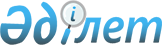 О таpифах на пеpевозки пассажиpов, багажа и гpузобагажа железнодоpожным тpанспоpтомПостановление Кабинета Министpов Республики Казахстан от 24 февpаля 1995 г. N 203

      Сноска. В тексте заменены слова -  постановлением Правительства РК от 17 марта 2003 г.  N 258  .            В целях проведения единой тарифной политики государств - членов Содружества Независимых Государств Кабинет Министров Республики Казахстан постановляет:  

      1. Ввести с 1 марта 1995 года предлагаемый Советом по железнодорожному транспорту государств-членов Содружества Независимых Государств межгосударственный пассажирский базовый тариф, исчисляемый в швейцарских франках.  

      2. Агентству Республики Казахстан по регулированию естественных монополий и защите конкуренции утвердить прейскурант на пассажирские железнодорожные перевозки в международном сообщении.  

      3. Применять указанные тарифы при перевозке пассажиров, багажа и грузобагажа:  

      в международномсообщении;  

      в республиканском сообщении - в поездах и вагонах железных дорог государств - членов Содружества Независимых Государств.  

      4. Осуществлять по указанным тарифам с применением коэффициента 0,5 перевозки пассажиров, багажа и грузобагажа в республиканском сообщении в поездах и вагонах железных дорог Республики Казахстан.  

      5. Установить, что перерасчет валюты межгосударственного пассажирского тарифа (швейцарского франка) в тенге производится по действующему официальному курсу Национального Банка Республики Казахстан на начало месяца, кроме перевозки пассажиров, багажа и грузобагажа в республиканском сообщении в поездах и вагонах железных дорог Республики Казахстан. 

      При перевозке пассажиров, багажа и грузобагажа в республиканском сообщении в поездах и вагонах железных дорог Республики Казахстан производится пересчет валюты межгосударственного пассажирского тарифа (швейцарского франка) в тенге, по официальному курсу Национального Банка Республики Казахстан на 1 октября 2002 года.  <*>       Сноска В пункт 5 внесены изменения - постановлением Правительства РК от 17 марта 2003 г.  N 258  . 

      6. Агентству Республики Казахстан по регулированию естественных монополий и защите конкуренции привести ранее принятые решения в соответствие с настоящим постановлением.        Премьер-министр 

      Республики Казахстан 
					© 2012. РГП на ПХВ «Институт законодательства и правовой информации Республики Казахстан» Министерства юстиции Республики Казахстан
				